ATTENDANCE POLICYINTENTSticky Fish views good attendance and punctuality as important for the learning and well-being of children.  Children at Sticky Fish who arrive and are collected on time are more secure and better able to engage with the learning environment.PROCEDUREIf you are planning holidays during term-time you must let us know in advance so we can record this in our register.If your child is sick or cannot attend for some reason, you must call us by 10 am.If we have not heard from you by 11am we will try to call you to establish why your child is absent.If we cannot make contact with a parent/carer we will  use all the contact details and the emergency contacts you have given us to try to establish why your child is absent.If we are concerned about the welfare of a child we reserve the right to contact social services.Fees remain payable during times of absence. In the event of exceptional circumstances, this can be negotiated with the manager.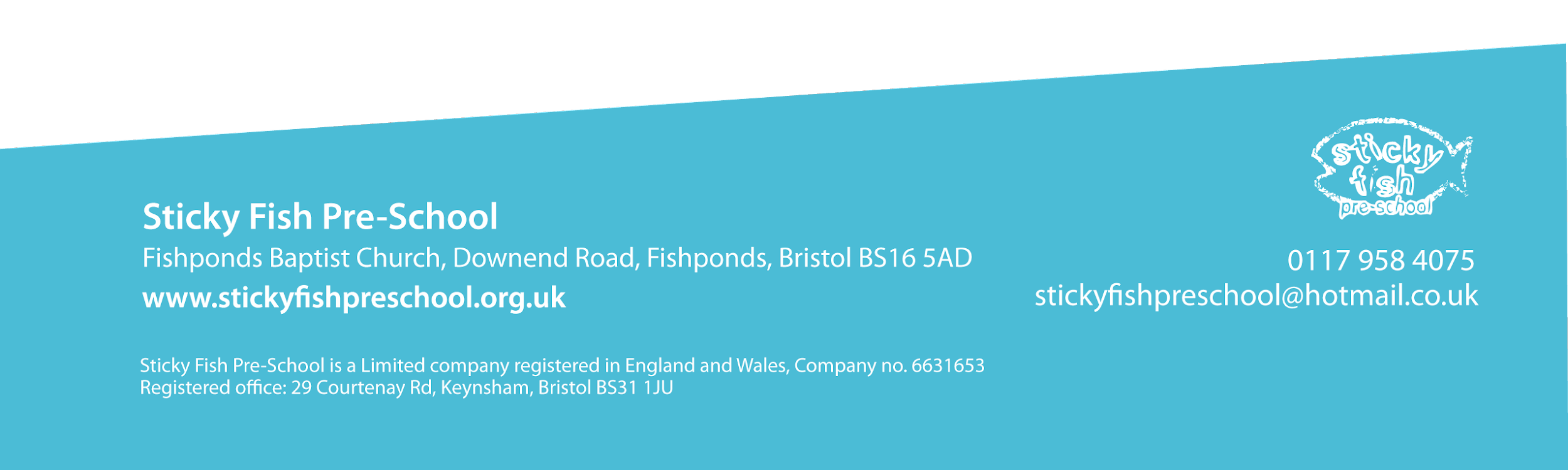 Ensure that Sticky fish is informed every time someone different will be collecting their child.DATE AGREED:  August 2023REVIEW DATE:   Sept 2024SIGNED:   LIZ TOMLINSON